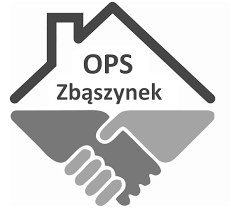 Seniorze! Zostań w domu. Nie lekceważ zagrożenia. Twoje zdrowie jest najważniejsze! Skorzystaj z infolinii 22 505 11 11. 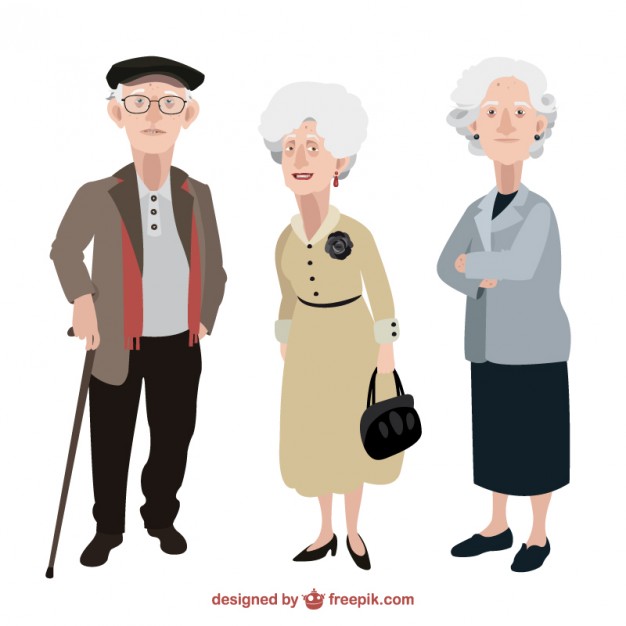 To infolinia, która przekieruje Twoje potrzeby do najbliższego ośrodka pomocy społecznej w Twojej okolicy. Ośrodek pomocy społecznej będzie z Tobą w kontakcie i ustali, kto i w jakiej formie będzie mógł Ci pomóc.KROK 1. Zadzwoń na infolinię 22 505 11 11Zgłoś podczas rozmowy, że zdecydowałeś się zostać w domu. Zapisz datę i godzinę kiedy dzwoniłeś.Infolinia działa od poniedziałku do niedzieli w godzinach 08:00-21:00Osoba przyjmująca zgłoszenie przekazuje Twoją prośbę o pomoc do ośrodka pomocy społecznej w danejgminie przez system  Centralnej Aplikacji StatystycznejKROK 2. Pracownik ośrodka pomocy społecznej kontaktuje się z Tobą telefonicznie. W celu weryfikacji podaje datę i godzinę kiedy dzwoniłeś na infolinię. Następnie zweryfikuje zgłoszenie i ustali w jaki sposób można Ci pomóc. Poda imię i nazwisko osoby, która do Ciebie przyjdzie oraz datę.Podczas rozmowy telefonicznej, pamiętaj o zapisaniu numeru do ośrodka pomocy społecznej oraz danych osoby, która do Ciebie przyjdzie.W razie wątpliwości, zadzwoń do Twojego ośrodka pomocy społecznej.KROK 3. Przychodzi do Ciebie osoba, którą OPS wyznaczył do pomocy. W celu weryfikacji poda imię i nazwisko. W przypadku pomocy w formie zrobienia zakupów senior przekazuje pieniądze przed dokonaniem zakupów. Zasady i sposób rozliczania ustala indywidualnie ośrodek pomocy społecznej, podczas pierwszego kontaktu z Tobą.Pamiętaj o zachowaniu zasad bezpieczeństwa: noś maseczkę, zachowuj dystans, w miarę możliwości używaj rękawiczek jednorazowych.KROK 4. Odbierasz zakupy od osoby, która Ci pomaga z zachowaniem zasad bezpieczeństwa: noś maseczkę, zachowuj dystans, w miarę możliwości używaj rękawiczek jednorazowych.PAMIETAJ! Płacisz tylko za rzeczywisty koszt zakupów. Pozostałe usługi są nieodpłatne!Realizator programuOśrodek Pomocy Społecznejw ZbąszynkuKomórka 501 725 037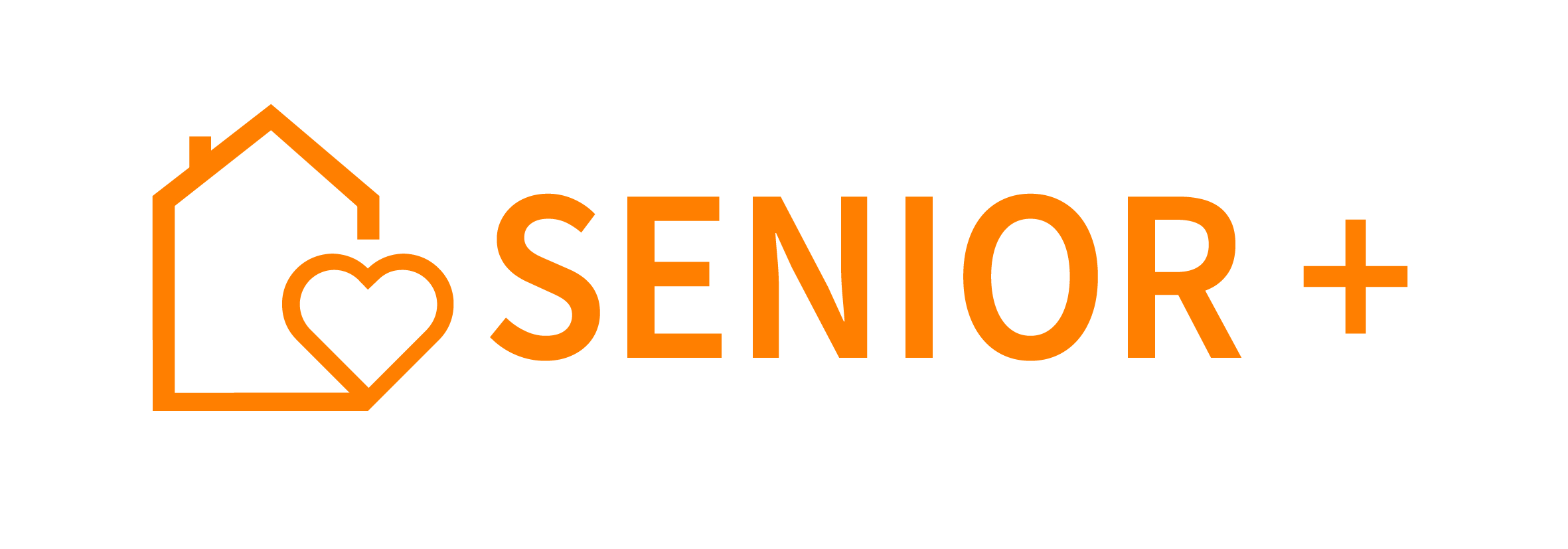 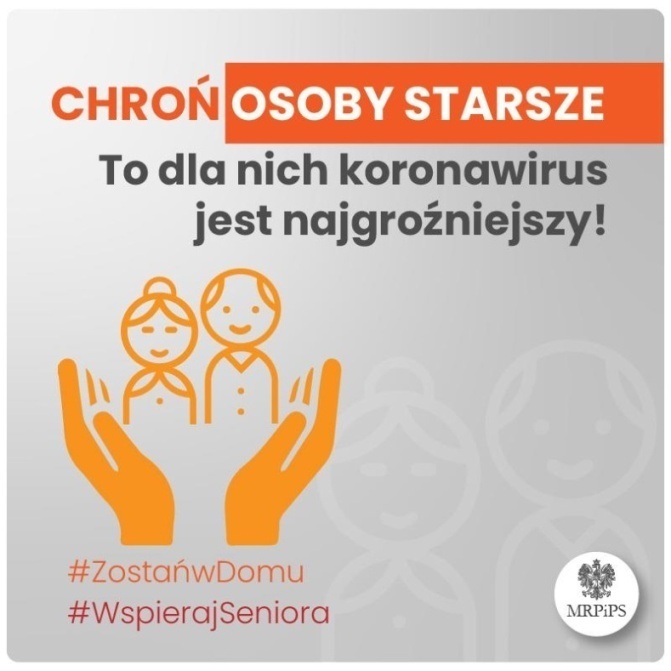 